Verslag Dorpsraadvergadering 
15-01 2024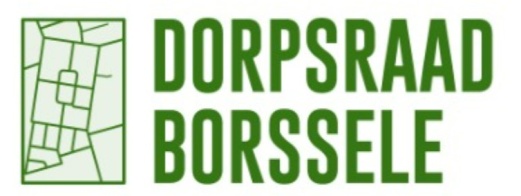 Opening en vaststellen agenda:Voorzitter heet iedereen van harte welkom.Mededelingen:  Aftreden voorzitter:Voorzitter geeft aan te willen stoppen ivm andere werkzaamheden. Blijft volop betrokken bij het dorp, maar op een andere manier. Trekt ook kandidaten aan, al 2 personen benaderd. Dit is de laatste vergadering voor WJ. Hans S neemt waar tot jaarvergadering. Stukje voor site en plakkebord voor febBoomplant event 8 Februari EPZ WJ Jan, Martie, Cees, Hans SWorpshop dr v Kalshoven: Marius en LeaBezoek ZRF 16 januari: Jan en Hans v E SD overleg Jaarlijkse meeting voorstellen.Verslag en actielijst 11-12-2023: VastgesteldMaaischade heeft Hans nagevraagd, Waterschap komt hier nog op terugMichelle geeft uitleg over lokaal impactfondsIngekomen stukken:Uitnodiging provincie mbt ammoniak opslag Sloe-gebied, Martie / Jaap FrankeBTK uitvraag: BTK handelt dit ook namens de dr af.Beheer dorpsbossen: Er komt 23 jan. vervolgbijeenkomst (Hans v E Imke en WJ)Slag om de Schelde: WJ geeft update. Plan is ingestuurd. Grootschalige EnergietransitieWerksessie TenneT 12 dec: Input voor 380 KV Zeeuws Vlaanderen. Nuttige werksessieVragen werden meegenomen. Er werd geluisterd. TenneT geeft aan: alles bovengronds tenzij: Dit Stond lijnrecht tov mening aanwezigen. Een andere optie politieke oplossing 380 KV via Belgie.Reactie 380 KV Zeeuws Vlaanderen: 80 a 90 Zienswijzen ontvangen. Organiseren handtekeningenactie en helpen met zienswijze in te sturen is optie voor volgende keer. EZK wil hier ook bij behulpzaam zijn evt bij komend info centrum wat in de planning zit.Bijpraat moment (BVG) 9 jan: Planning is om aan te sluiten bij de jaarvergadering. Datum van 11 maart wordt vastgesteld.In hoeverre worden de dorpsraden betrokken bij lokaal impact rapport. Dit wil het Rijk in eigen hand houden. Mogelijkheid is ook landelijke universiteiten te betrekken.Nul -meting hoe kunnen we dit uitvoeren en transparant delen, lokaal impact rapp. en nul -meting samen delen.Jan mist completering Sloerand, Wordt actief opgepakt, maar kan nu nog niets over gezegd worden zegt Michelle.Gemeente houdt geen rekening bij grond verkoop met het completeren van de Sloerand zegt Cor. Daadkrachtiger optreden vereist.Omgevingsmanager (Ronald Kolk)SD gaan hem uitnodigen. Zal zelf contact opnemen met dorpsraden en gebieden. Hem uitnodigen voor 11 maart. Als infopunt hiervoor is voormalige winkelpand naast de supermarkt in de running. Alle betrokken partners hierover enthousiast 25 januari valt beslissing hierin. Projecten:Verkeer/ Veiligheid: Spaarpaal sponsoren van bepaald doel door je aan de snelheid te houden. Dit pakt Hans S op. Buurtsuper: 28 maart opening. Contract met Spar is rond. Shop in shop is nog niet concreet. Bedrijven in Sloe-gebied worden vaste klant. 3 Vaste werknemers, mogelijkheid tot afnemen van warme broodjes. Info avond goed bezocht. Pilot voor het gebouw hoe kun je als dorp iets doen met onroerend goed. Krijgen goede begeleiding hierin. Komt enquête wat willen de inwoners qua wonen. Evenementen: Slag om de Schelde/ Zomeravond concert:Plannen maandag of vrijdagavond (Martie)Groenproject Dorpsbos/Groenstructuur: project van maken eigenaar Hans v E groen en recreatie. Onderhoud en inrichting vd wegen.Communicatie: Update situatie/ hoe verder:Julian en Lean hebben afgezegd.Nieuwe aanmeldingen binnen dr. (liefst jongeren) Communicatie groepje oprichten zodat het gewaarborgd wordt en blijft binnen dr. Na jaarvergadering nieuwe leden hierin betrekken. Nu doorgaan zoals eerst. Hans zal bij terugkomst Adobe licentie geven. Lettertype van logo hanteren. Keuzemogelijkheden qua stijl en kleur voorleggen door Martie.Financieel verslag 2023Meer vergaderkosten intern voor dr alleen. Meer bezoekers grotere dr. Meer uitgegeven dan begroot.€ 800 vanuit het windmolenfonds begroot, ¤300 gebruikt door subsidie vanuit gemeente. Begroting voor 2024 €800 houden.Extra vergaderingen vanuit het windmolen fonds.Advies: Vergaderkosten omhoog doen naar €1500Lokaal impact fonds 2025/2026 kan gebruikt worden hiervoor? Moet uit Europees geld komen, dus toezeggen is nog niet mogelijk. Indexering windmolenfonds is niet toegekend geeft Jan aan. Hier was een aanvraag voor ingediend. Subsidies/sponsoring onder 1 kopje houden tijdens presentatie.Aanvragen windmolenfonds:Dorpszaam: €450,-  t/m maart nu voor komende 9 mnd 2024. Bedrag goedgekeurdStichting Juliana: €750 ,- doorschuiven naar volgende vergadering doordat aanvraag niet klopt. Hans S pakt dit op..Huishoudelijk regelement:Opmerkingen/aanvullingen: vastgesteld en goedgekeurd. Versie 1 tekenen. Door 2 personen en datum toevoegen. Rondvraag: AED: subsidie bestaat niet meer. Cees kijkt waar er elders subsidie verkregen kan worden.     ActielijstAanwezig:Hans v Eijzeren, Cees d Jong, Bezoekers:Afwezig met kennisgeving:Willem-Jan Joosse (voorzitter), Jan Bijvoets, Martie Karelse(verslag)Cor v EijzerenMichelle Witte, C. van Overbeke (LPB) Peter van’t Westeinde (CDA)Kees Weststrate (SGP)Petra Smit, Hans SinkeNrDatumActieVerantwoordelijkStatusGeplandAfgerond0429-03 2023Aanleveren foto websiteallenopendec0629-03 2023HH reglement opstellenJan/Hanslopendjan2329-03 2023Schema van aftreden opstellen (onderdeel HH-reglement)Jan/Hanslopend3030-08 2023Slag om de Schelde 80 jaarPetralopend3901-10 2023Opzet medicatielijnPetra4401-10 2023Plakkebord namen en functies binnen dr en werkgroepenJan5311-12 2023Comm. Subsidieaanvragen (MariusVrijlandt/Dorpszaam/Straatversiering)Jan5811-12 2023Verslag Groenstructuur BorsseldeHans v E6211-12 2023Inventarisatie geluidsoverlast nav converterstations6811-12 2023Enquête Geluidsoverlast/Magnetisch veld inwoners6915-01 2024Lindes updateHans v E7015-01 2024Aanleveren bijdrage dr voor plakkebordJ/M7115-01 2024Datum prikken Zomeravond concertMartie7215-01 2024Ondertekenen HH7315-01 2024Aanvraag Oranje comité nieuwe aanvraag Hans S7415-01 2024Huisstijl presentatie Martie7515-04 2024Project aanmaken Dorpsbos /groenstructuurMartie7615-04 2024SpaarpaalHans S7715-01 2024Uitnodigen Ronald Klok voor ALVMartie7815-01 2024SD jaarlijkse meeting voorstellen Hans